Short Goodbye Message to Colleagues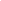 Dear Team,As I move on to a new adventure, I want to express my heartfelt thanks for all the support and camaraderie you've shown me. Working alongside such a talented and dedicated group has been both an honor and a pleasure. I'll miss our teamwork, our coffee breaks, and all the little moments that made each day special.Please keep in touch! You can reach me at [Your Email] or [Your Phone Number]. Here's to future successes for all of us, and to the hope that our paths may cross again.Wishing you all the best,[Your Name]